Dear Prayer Partner,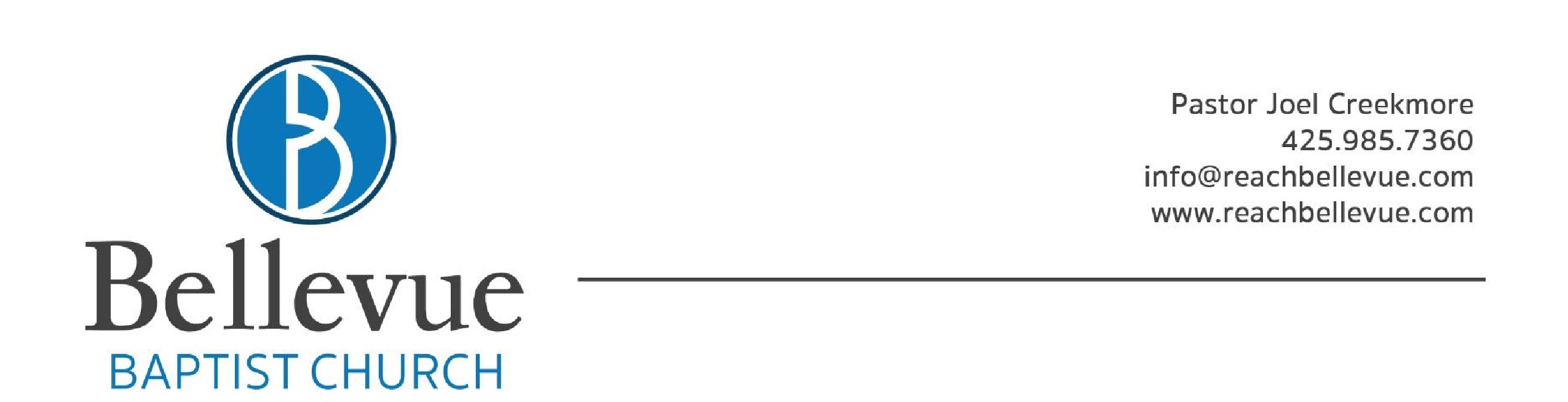 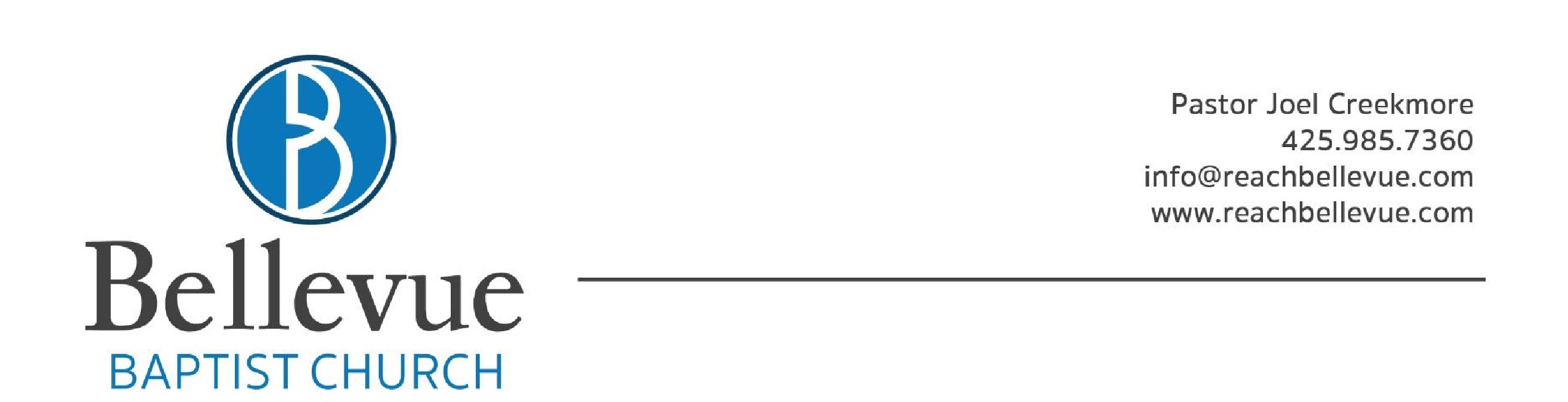 Much has happened over the last two months.  The Lord has continued to bless us with visitors and consistent regular attenders.  We have had the privilege to meet and minister to new people and make new friendships as the Lord continues to bring people to visit the church.  Over February and March, we had 21 first time guests and an average attendance of 30 people in our Worship Service.  We hit a high day of 43 people from the community during this period.  While it is great to have more people visit and attend, I am more excited about the fact that in March we had our first Missions Commitment!We held our first Missions Emphasis Sunday, focused entirely on Missions.  We had a missionary guest preacher, lunch at the church, and then an afternoon message.  At the end of the afternoon message we took our first commitments for missions.  I am excited to share with you that the church committed a total of $19,800 to world-wide missions!  It is a privilege to be a part of a church stepping out in faith to give to missions for the first time.  While church planting can be hectic, unpredictable, and sometimes even just a little draining, watching the church and its people grow is an amazing honor.The Lord has significantly blessed us both with people and finances.  We were blessed with an anonymous donation of $6,000 as well as another $1,000 from a church that had an excess in their church planting fund that they wanted to give to us.  The Lord has taken care of us financially in ways that I never would have imagined.  I am also thankful for the people God has put in our lives through the church.  We have continued to host our Lunch at Pastor’s monthly lunch fellowship, and I have been blessed to be able to spend time with the people that the Lord has placed in Bellevue Baptist Church, getting to know them better.March also marked our 6-month anniversary.  I preached a theme of growing in grace from 2 Peter 3:18 with a challenge for everyone to commit to growing in the Word both individually and corporately.  From that message, I have had several make a commitment to a mid-week service.  I am excited to get this started in the next month or two.    God is doing great things here and I want to say thank you for your partnership and co-labor with us in the City of Bellevue, Washington.  Please continue to pray that the Lord would be exalted and that souls would be saved.In Christ,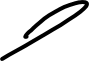 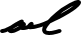 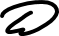 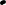 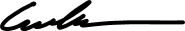 Joel Creekmore